Rückmeldebogen Bitte helfen Sie durch Ihre Rückmeldung zum Kurs mit, unser Angebot auszuwerten. Äußern Sie unbefangen Ihre Meinung ohne Angabe Ihres Namens, denn es gibt nichts, was nicht verbessert werden kann. Kreuzen Sie bitte jeweils nur ein Kästchen an.Wie zufrieden sind Sie mit den Rahmenbedingungen der Familienbildungsfreizeit?Inwiefern treffen folgende Aussagen zu?Die Familienbildungsfreizeit halte ich insgesamt für Wie zufrieden sind Sie mit der Unterbringung und Verpflegung?Was mir noch wichtig ist/Wünsche/Vorschläge:Welches Thema fehlt Ihnen noch? Was würde Sie noch interessieren?Vielen Dank für Ihre Mitarbeit!Familienbildungsfreizeit „Mut tut gut“Datum, Ort: Referent*innen: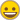 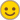 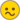 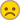 Organisation durch die Referent*innenKursleitung/Referent*innenZeitpunkt/Jahreszeit/DatumIch fühle mich für meine Erziehungsarbeit ermutigt.Ich habe Antworten auf meine Fragen bekommen.Ich konnte mich mit anderen über Erziehung austauschen.Der Kurs gibt mir als Mutter/Vater Sicherheit.Der Kurs ging auf meine Bedürfnisse ein.Ausstattung der GruppenräumeSauberkeit und Ausstattung der ZimmerMahlzeiten/ VerpflegungFreundlichkeit des Servicepersonals